Our business<Insert a description of your business> Example: Moray Ltd. provides high-quality self-catering accommodation for guests looking for sustainable options in Moray & Speyside. 
Our sustainability policyWe will uphold sustainability practices by:Ensuring we comply with all relevant environmental regulations and legislation.Reducing our consumption of resources including energy, water, and other raw materials, and ensuring the efficient use of the resources we do consume.Ensuring consideration is given to the environmental, social, and ethical impacts of the goods and services we buy.Working with our suppliers to reduce the impact of our supply chain and to encourage them to improve their sustainable and environmental practices.Managing waste generated from our business in line with the waste hierarchy; by avoiding waste in the first place, then giving priority to minimising, reusing, recycling, recovery of waste, and finally ensuring the safe disposal of waste. Regularly reviewing our practices with the aim of continually improving the impact of our business activities on the environment, local community, and wider society.Measuring and taking action to reduce the greenhouse gas emissions associated with our business activities.Supporting social and environmental projects and initiatives within our community or in wider society.This policy will be reviewed regularly to evaluate its continued relevance and to monitor our progress.< Your Company Name Here > Sustainability Policy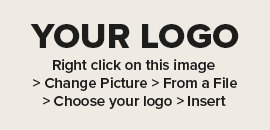 Our sustainability values statementWe care about our community, our guests, and our planet. We understand the need to protect our natural environment and limit the day-to-day impact of our business. We aim to follow and champion good sustainability practices, reduce the environmental impacts of our activities, and give something back to our community and the environment. Signed:< insert senior manager name here >< insert company name here >Signed:< insert date here >Review:< Insert next annual review date here >